ΞΕΝΟΠΟΥΛΕΙΟΣ ΠΑΙΔΙΚΗ ΒΙΒΛΙΟΘΗΚΗ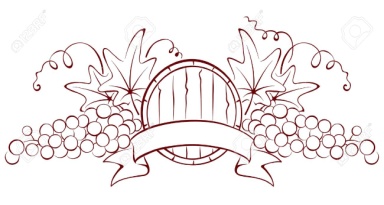 ΠΡΟΓΡΑΜΜΑ ΔΡΑΣΕΩΝ ΟΚΤΩΒΡΙΟΥ  2016Κυριακή 2/10/2016 (11:00π.μ) επίσκεψη στο οινοποιείο «ΟΙΝΟΛΠΗ» στο Μαχαιράδο. Δημιουργικές δραστηριότητες για το σταφύλι  με την Σ. Σούρμπη ,Α. Καλογεράτου  και Ε. Χαϊκάλη, για παιδιά και ενήλικες(απαραίτητο ένα άδειο μικρό μπουκάλι γυάλινο).Δευτέρα 3/10/2016 ( 6:00-8:00μ.μ) Εικαστικό εργαστήρι για ενήλικες.  Ιστορία  της τέχνης, κινήματα, τάσεις, επιδράσεις & πρακτική εξάσκηση με τον ζωγράφο Γιώργο  Μπράτη , με προεγγραφή. Τα μαθήματα θα γίνονται κάθε εβδομάδαΠέμπτη 6/10/2016 (6:00-7:00μ.μ) λέσχη εφήβων με την Α. Γουνέλη για παιδιά από 12-15 χρονών, με προεγγραφή.(7:00-8:00μ.μ): μάθημα κιθάρας με την Ε. Μαρούλη από 10 χρονών και άνω (απαραίτητα κιθάρα, τετράδιο με πεντάγραμμο) τα μαθήματα θα γίνονται κάθε εβδομάδα,  με προεγγραφή.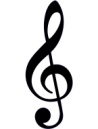 Παρασκευή 7/10/2016 (6:00-7:30μ.μ):   Η γνωριμία των παιδιών με τους αδελφούς Γκριμ, το έργο τους και τη σχέση τους με πολλά από τα παραμύθια με τον Κ. Κλαυδιανό, για παιδιά από 7-10 ετών, με προεγγραφή.Δευτέρα 10/10/2016 (7:00 -8:00μ.μ) : κατασκευάζω αυτοσχέδια μουσικά όργανα με την Χ. Λυκούρεση, για παιδιά 3-6 χρονών, με προεγγραφή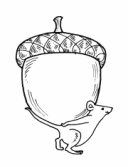 Τρίτη 11/10/2016 (6.30-7.30μ.μ) «ισότητα των δύο φύλων» ένα πρόγραμμα για παιδιά από 4-7 χρονών με προεγγραφή παρέα με Μ.Κλαμπάνη και την Χ. Παπαγεώργη .Τετάρτη 12/10/2016 (6:00μ.μ) Λέσχη ανάγνωσης βιβλίων Ζακυνθινών λογοτεχνών. Ανακαλύπτουμε την ιστορία του τόπου μας μέσα από τις σελίδες του «Περίπλου» του Δ. Ρώμα με την Τ. Ακτύπη, για νέους και ενήλικες με προεγγραφή (η δράση θα γίνεται δύο φορές τον μήνα).Παρασκευή 14/10/2016: (6:00-7:00μ.μ) Διαβάζουμε το παραμύθι "IN-CROWD” της παιδικής σειράς The Berenstain Bears και μαθαίνουμε πώς να είμαστε ο εαυτός μας και να πιστεύουμε σ’ αυτόν χωρίς επηρεασμούς, με την Α.Καλογεράτου-Μαρίνου και τον βοηθό της Άκη ,για παιδιά 5-10 ετών, με προεγγραφή. Σαββάτο 15/10/2016 (11:00πμ) «περιήγηση στους ιστορικούς ναούς της Ζακύνθου» με τον ιεροκήρυκα Μητροπόλεως Δ. Λυκογιάννη, για ενήλικες, 1η συνάντηση Αγ. Νικόλαος του Μώλου. Τρίτη 18/10/2016: (6:00μ.μ) «με το μωρό μου στη βιβλιοθήκη» με την Ε. Χαϊκάλη για παιδιά από 1.5-3.5 χρονών με προεγγραφή.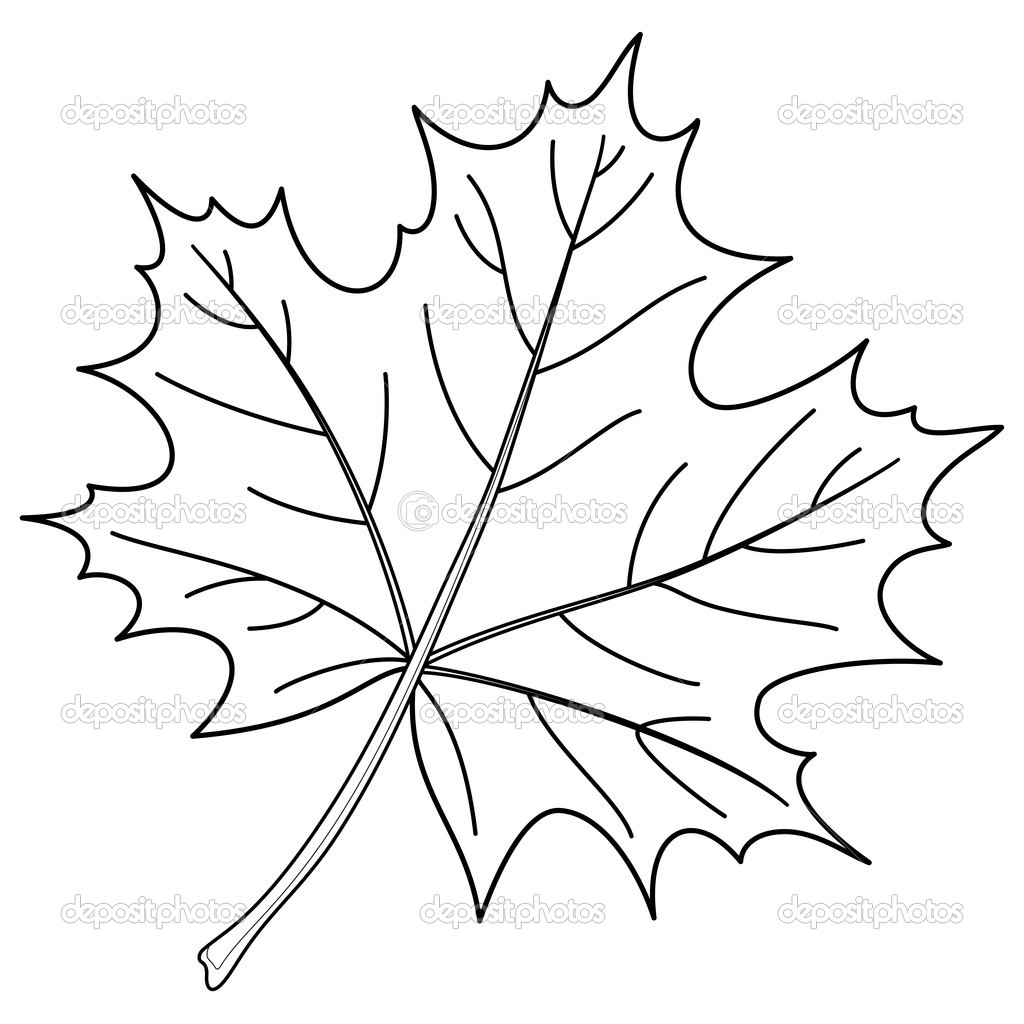 Πέμπτη 20/10/2016 (6:15-7:15μ.μ) «τα παιδιά του Φθινοπώρου» παροιμίες, ιστορίες, παραδόσεις και κατασκευές για τον Οκτώβρη, με τις Α. Κατσαϊτου και Β. Κακολύρη,  για παιδιά από 4-9χρονών, με προεγγραφή.Τρίτη 25/10/2016 (6:30-7:30μ.μ ) «το χρυσάνθεμο» στη λογοτεχνία,  στη  ζωγραφική και στη παράδοση, με την Σ. Σούρμπη για παιδιά 5-8 χρονών, με προεγγραφή. ΣΥΛΛΟΓΟΣ ΦΙΛΩΝ ΞΕΝΟΠΟΥΛΕΙΟΥ ΠΑΙΔΙΚΗΣ ΒΙΒΛΙΟΘΗΚΗΣ http://filoixenopouliou.weebly.comΝΕΟ ΩΡΑΡΙΟ 6:00-8:00μ.μ κάθε απόγευμα εκτός σαββατοκύριακου. 